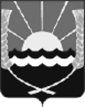 АДМИНИСТРАЦИЯ   ПЕШКОВСКОГО   СЕЛЬСКОГО   ПОСЕЛЕНИЯПОСТАНОВЛЕНИЕ_______2016 г.                                                                                                №_____ «Об утверждении ведомственного перечняотдельных видов товаров, работ, услуг, ихпотребительских свойств (в том числе их качество)и иных характеристик (в том числе предельные цены товаров, работ, услуг) к ним, закупаемыхадминистрацией Пешковского сельского поселения и подведомственными ей  муниципальными бюджетными учреждениями»      В соответствии со статьей 19 Федерального закона от 05 апреля 2013 года  
 № 44-ФЗ «О контрактной системе в сфере закупок товаров, работ, услуг для обеспечения государственных и муниципальных нужд», Постановлением Правительства Российской Федерации от 02.09.2015 № 926 «Об утверждении Общих правил определения требований к закупаемым заказчиками отдельным видам товаров, работ, услуг (в том числе предельных цен товаров, работ, услуг)», постановлением администрации Пешковского сельского поселения от 12.02.2016 г. № 51 «Об утверждении Правил определения требований к закупаемым Администрацией Пешковского сельского поселения и подведомственными ей муниципальными бюджетными учреждениями отдельным видам товаров, работ, услуг (в том числе предельных цен товаров, работ, услуг»,ПОСТАНОВЛЯЮ:1. Утвердить ведомственный перечень отдельных видов товаров, работ, услуг, их потребительские свойства (в том числе качество) и иные характеристики (в том числе предельные цены товаров, работ, услуг) к ним, закупаемых администрацией Пешковского сельского поселения  и подведомственными ей бюджетными учреждениями согласно Приложению.2. Применение прилагаемого ведомственного перечня обеспечить 
при формировании планов закупок товаров, работ, услуг на 2017 год.         3.  Настоящее постановление  подлежит размещению на официальном сайте Пешковского сельского поселения www.peshkovskoe.ru, а также в единой информационной системе в сфере закупок.        4. Контроль за исполнением настоящего постановления возложить на заместителя главы Пешковского сельского поселения Ковалева А.В.Глава Пешковского сельского поселения			                                С.В. ЛяшенкоПроект подготовили: заведующий сектором экономики  и финансов Шония Т.В.                                     ведущий специалист Дворниченко И.А.Приложение  кПостановлению администрацииПешковского сельского поселения от ________________________№ ____ВЕДОМСТВЕННЫЙ ПЕРЕЧЕНЬ отдельных видов товаров, работ, услуг, в отношении которых устанавливаются потребительские свойства (в том числе характеристики качества) и иные характеристики (в том числе предельные цены товаров, работ, услуг)для администрации Пешковского сельского поселения  и подведомственных ей  муниципальных бюджетных учрежденийГлава Пешковского сельскогопоселения                                                                                                                                                 С.В. Ляшенко                                                                                                                                                                         № п/пКод по ОКПД2Наименованиеотдельного вида товаров, работ, услугТребования к потребительским свойствам (в том числе к качеству) и иным характеристикам (в том числе предельные цены) отдельных видов товаров, работ, услуг, утвержденные администрацией Пешковского сельского поселения  в обязательном перечне отдельных видов товаров, работ, услугТребования к потребительским свойствам (в том числе к качеству) и иным характеристикам (в том числе предельные цены) отдельных видов товаров, работ, услуг, утвержденные администрацией Пешковского сельского поселения  в обязательном перечне отдельных видов товаров, работ, услугТребования к потребительским свойствам (в том числе к качеству) и иным характеристикам (в том числе предельные цены) отдельных видов товаров, работ, услуг, утвержденные администрацией Пешковского сельского поселения  в обязательном перечне отдельных видов товаров, работ, услугТребования к потребительским свойствам (в том числе к качеству) и иным характеристикам (в том числе предельные цены) отдельных видов товаров, работ, услуг, утвержденные администрацией Пешковского сельского поселения  в обязательном перечне отдельных видов товаров, работ, услуг№ п/пКод по ОКПД2Наименованиеотдельного вида товаров, работ, услугнаименование характеристикиединица измеренияединица измерениязначение характеристики № п/пКод по ОКПД2Наименованиеотдельного вида товаров, работ, услугнаименование характеристикикод по ОКЕИнаименованиезначение характеристики    126.20.11Компьютеры портативные массой не более , такие как ноутбуки, планшетные компьютеры, карманные компьютеры, в том числе совмещающие функции мобильного телефонного аппарата, электронные записные книжки и аналогичная компьютерная техника.Пояснения по требуемой продукции: ноутбуки, планшетные компьютерыРазмер и тип экрана039ДюймНе менее 17.3", HD+   126.20.11Компьютеры портативные массой не более , такие как ноутбуки, планшетные компьютеры, карманные компьютеры, в том числе совмещающие функции мобильного телефонного аппарата, электронные записные книжки и аналогичная компьютерная техника.Пояснения по требуемой продукции: ноутбуки, планшетные компьютерыВес166кгНе более 3   126.20.11Компьютеры портативные массой не более , такие как ноутбуки, планшетные компьютеры, карманные компьютеры, в том числе совмещающие функции мобильного телефонного аппарата, электронные записные книжки и аналогичная компьютерная техника.Пояснения по требуемой продукции: ноутбуки, планшетные компьютерыТип процессораПроцессор i5 5200U   126.20.11Компьютеры портативные массой не более , такие как ноутбуки, планшетные компьютеры, карманные компьютеры, в том числе совмещающие функции мобильного телефонного аппарата, электронные записные книжки и аналогичная компьютерная техника.Пояснения по требуемой продукции: ноутбуки, планшетные компьютерычастота процессора2931ГГцНе менее 2,2   126.20.11Компьютеры портативные массой не более , такие как ноутбуки, планшетные компьютеры, карманные компьютеры, в том числе совмещающие функции мобильного телефонного аппарата, электронные записные книжки и аналогичная компьютерная техника.Пояснения по требуемой продукции: ноутбуки, планшетные компьютерыразмер оперативной памяти2553ГбайтНе менее 4   126.20.11Компьютеры портативные массой не более , такие как ноутбуки, планшетные компьютеры, карманные компьютеры, в том числе совмещающие функции мобильного телефонного аппарата, электронные записные книжки и аналогичная компьютерная техника.Пояснения по требуемой продукции: ноутбуки, планшетные компьютерыобъем накопителя2553ГбайтНе менее 500   126.20.11Компьютеры портативные массой не более , такие как ноутбуки, планшетные компьютеры, карманные компьютеры, в том числе совмещающие функции мобильного телефонного аппарата, электронные записные книжки и аналогичная компьютерная техника.Пояснения по требуемой продукции: ноутбуки, планшетные компьютерытип жесткого дискаSATA   126.20.11Компьютеры портативные массой не более , такие как ноутбуки, планшетные компьютеры, карманные компьютеры, в том числе совмещающие функции мобильного телефонного аппарата, электронные записные книжки и аналогичная компьютерная техника.Пояснения по требуемой продукции: ноутбуки, планшетные компьютерыоптический приводDVDRW   126.20.11Компьютеры портативные массой не более , такие как ноутбуки, планшетные компьютеры, карманные компьютеры, в том числе совмещающие функции мобильного телефонного аппарата, электронные записные книжки и аналогичная компьютерная техника.Пояснения по требуемой продукции: ноутбуки, планшетные компьютерыналичие модулей Wi-Fi, Bluetooth, поддержки 3G (UMTS)Да  (Wi-Fi, Bluetooth, 3G)   126.20.11Компьютеры портативные массой не более , такие как ноутбуки, планшетные компьютеры, карманные компьютеры, в том числе совмещающие функции мобильного телефонного аппарата, электронные записные книжки и аналогичная компьютерная техника.Пояснения по требуемой продукции: ноутбуки, планшетные компьютерытип видеоадаптераИнтегрированный. Типа GT940M-2G   126.20.11Компьютеры портативные массой не более , такие как ноутбуки, планшетные компьютеры, карманные компьютеры, в том числе совмещающие функции мобильного телефонного аппарата, электронные записные книжки и аналогичная компьютерная техника.Пояснения по требуемой продукции: ноутбуки, планшетные компьютерывремя работы356чНе менее 5 часов   126.20.11Компьютеры портативные массой не более , такие как ноутбуки, планшетные компьютеры, карманные компьютеры, в том числе совмещающие функции мобильного телефонного аппарата, электронные записные книжки и аналогичная компьютерная техника.Пояснения по требуемой продукции: ноутбуки, планшетные компьютерыоперационная системаПредустановленная / нет   126.20.11Компьютеры портативные массой не более , такие как ноутбуки, планшетные компьютеры, карманные компьютеры, в том числе совмещающие функции мобильного телефонного аппарата, электронные записные книжки и аналогичная компьютерная техника.Пояснения по требуемой продукции: ноутбуки, планшетные компьютерыпредустановленное программное обеспечениенет   126.20.11Компьютеры портативные массой не более , такие как ноутбуки, планшетные компьютеры, карманные компьютеры, в том числе совмещающие функции мобильного телефонного аппарата, электронные записные книжки и аналогичная компьютерная техника.Пояснения по требуемой продукции: ноутбуки, планшетные компьютерыпредельная цена383рубль-     226.20.15Машины вычислительные электронные цифровые прочие, содержащие или не содержащие в одном корпусе одно или два из следующих устройств для автоматической обработки данных: запоминающие устройства, устройства ввода, устройства вывода.Пояснения по требуемой продукции:компьютеры персональные настольные, рабочие станции выводатип (моноблок/системный блок и монитор)Системный блок  и монитор в комплекте     226.20.15Машины вычислительные электронные цифровые прочие, содержащие или не содержащие в одном корпусе одно или два из следующих устройств для автоматической обработки данных: запоминающие устройства, устройства ввода, устройства вывода.Пояснения по требуемой продукции:компьютеры персональные настольные, рабочие станции выводаразмер экрана/монитора039Дюймне менее 18 ", не более23"     226.20.15Машины вычислительные электронные цифровые прочие, содержащие или не содержащие в одном корпусе одно или два из следующих устройств для автоматической обработки данных: запоминающие устройства, устройства ввода, устройства вывода.Пояснения по требуемой продукции:компьютеры персональные настольные, рабочие станции выводатип процессоране более 4 ядер     226.20.15Машины вычислительные электронные цифровые прочие, содержащие или не содержащие в одном корпусе одно или два из следующих устройств для автоматической обработки данных: запоминающие устройства, устройства ввода, устройства вывода.Пояснения по требуемой продукции:компьютеры персональные настольные, рабочие станции выводачастота процессора2931ГГцне менее 2 GHz     226.20.15Машины вычислительные электронные цифровые прочие, содержащие или не содержащие в одном корпусе одно или два из следующих устройств для автоматической обработки данных: запоминающие устройства, устройства ввода, устройства вывода.Пояснения по требуемой продукции:компьютеры персональные настольные, рабочие станции выводаразмер оперативной памяти2553Гбайтне более 8 Гб     226.20.15Машины вычислительные электронные цифровые прочие, содержащие или не содержащие в одном корпусе одно или два из следующих устройств для автоматической обработки данных: запоминающие устройства, устройства ввода, устройства вывода.Пояснения по требуемой продукции:компьютеры персональные настольные, рабочие станции выводаобъем накопителя2553Гбайтне более 1000 Гб     226.20.15Машины вычислительные электронные цифровые прочие, содержащие или не содержащие в одном корпусе одно или два из следующих устройств для автоматической обработки данных: запоминающие устройства, устройства ввода, устройства вывода.Пояснения по требуемой продукции:компьютеры персональные настольные, рабочие станции выводатип жесткого диска     226.20.15Машины вычислительные электронные цифровые прочие, содержащие или не содержащие в одном корпусе одно или два из следующих устройств для автоматической обработки данных: запоминающие устройства, устройства ввода, устройства вывода.Пояснения по требуемой продукции:компьютеры персональные настольные, рабочие станции выводаоптический приводналичие     226.20.15Машины вычислительные электронные цифровые прочие, содержащие или не содержащие в одном корпусе одно или два из следующих устройств для автоматической обработки данных: запоминающие устройства, устройства ввода, устройства вывода.Пояснения по требуемой продукции:компьютеры персональные настольные, рабочие станции выводатип видеоадаптераинтегрированный     226.20.15Машины вычислительные электронные цифровые прочие, содержащие или не содержащие в одном корпусе одно или два из следующих устройств для автоматической обработки данных: запоминающие устройства, устройства ввода, устройства вывода.Пояснения по требуемой продукции:компьютеры персональные настольные, рабочие станции выводаоперационная системаналичие     226.20.15Машины вычислительные электронные цифровые прочие, содержащие или не содержащие в одном корпусе одно или два из следующих устройств для автоматической обработки данных: запоминающие устройства, устройства ввода, устройства вывода.Пояснения по требуемой продукции:компьютеры персональные настольные, рабочие станции выводапредустановленное программное обеспечениеналичие     226.20.15Машины вычислительные электронные цифровые прочие, содержащие или не содержащие в одном корпусе одно или два из следующих устройств для автоматической обработки данных: запоминающие устройства, устройства ввода, устройства вывода.Пояснения по требуемой продукции:компьютеры персональные настольные, рабочие станции выводапредельная цена383рубль-     326.20.16Устройства ввода или вывода, содержащие или не содержащие в одном корпусе запоминающие устройства.Пояснения по требуемой продукции: принтеры, сканеры, многофункционального устройстваметод печати (струйный/лазерный - для принтера/многофункционального устройства)лазерный,      матричный, струйный
     326.20.16Устройства ввода или вывода, содержащие или не содержащие в одном корпусе запоминающие устройства.Пояснения по требуемой продукции: принтеры, сканеры, многофункционального устройстваразрешение сканирования (для сканера/многофункционального устройства)не  менее  600x1200  dpi (для                  лазерного принтера/МФУ)     326.20.16Устройства ввода или вывода, содержащие или не содержащие в одном корпусе запоминающие устройства.Пояснения по требуемой продукции: принтеры, сканеры, многофункционального устройствацветность (цветной/черно-белый)черно-белый     326.20.16Устройства ввода или вывода, содержащие или не содержащие в одном корпусе запоминающие устройства.Пояснения по требуемой продукции: принтеры, сканеры, многофункционального устройствамаксимальный формат003ммА4     326.20.16Устройства ввода или вывода, содержащие или не содержащие в одном корпусе запоминающие устройства.Пояснения по требуемой продукции: принтеры, сканеры, многофункционального устройстваскорость печати/сканированияСтр/минне более 20 стр/мин (для лазерного     принтера    /МФУ) не более 566 знаков/сек(для матричного принтера)не более 34 стр/мин (для струйного принтера)     326.20.16Устройства ввода или вывода, содержащие или не содержащие в одном корпусе запоминающие устройства.Пояснения по требуемой продукции: принтеры, сканеры, многофункционального устройства354с     429.10.30Средства автотранспортные для перевозки 10 или более человекмощность двигателя, комплектация251лошадиная     529.10.41Средства автотранспортные грузовые с поршневым двигателем внутреннего сгорания с воспламенением от сжатия (дизелем или полудизелем), новыемощность двигателя, комплектация251лошадиная-     631.01.11.150Мебель для сидения, преимущественно с металлическим каркасомматериал (металл)нержавеющая сталь или алюминий     631.01.11.150Мебель для сидения, преимущественно с металлическим каркасомобивочные материалыпредельное значение - ткань;возможные значения - нетканые материалы    731.01.12.160Мебель для сидения, преимущественно с деревянным каркасомматериал (вид древесины)возможное значение - древесина хвойных и мягколиственных пород:береза, лиственница, сосна, ель    731.01.12.160Мебель для сидения, преимущественно с деревянным каркасомобивочные материалыпредельное значение - ткань;возможное значение - нетканые материалы   831.01.11(кроме кода 31.01.11.150)Мебель металлическая для офисовматериал(металл)Нержавеющая сталь    931.01.12(кроме кода 31.01.12.160)Мебель деревянная для офисовматериал (вид древесины)возможные значения - древесина хвойных и мягколиственных пород